Who am I? Write the name of the celebrity  next to their picture!! 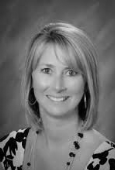 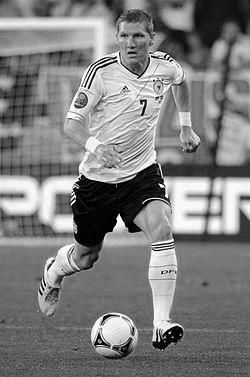 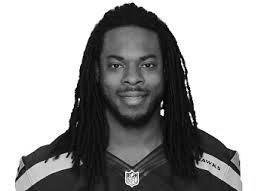 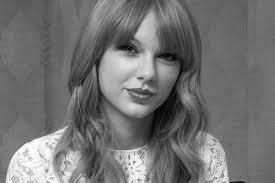 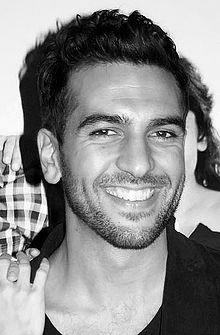 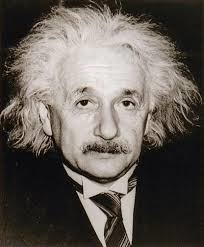 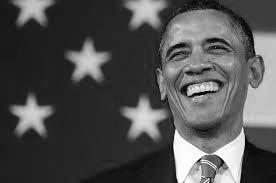 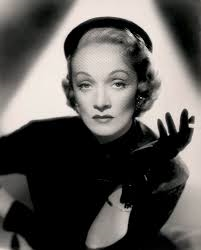 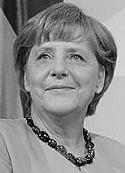 